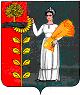 РОССИЙСКАЯ ФЕДЕРАЦИЯСОВЕТ ДЕПУТАТОВ СЕЛЬСКОГО ПОСЕЛЕНИЯХВОРОСТЯНСКИЙ СЕЛЬСОВЕТДобринского муниципального района Липецкой области58-сессия V созываР Е Ш Е Н И Е14.01.2019                         ж.д.ст.Хворостянка                        № 179-рсО передаче органами местного самоуправления сельского поселения Хворостянский сельсовет  осуществления части полномочий по решению вопросов местного значения   органам местного самоуправления Добринского муниципального района Рассмотрев обращение главы сельского поселения Хворостянский сельсовет о передаче органами местного самоуправления сельского поселения Хворостянский сельсовет  осуществления части полномочий по решению вопросов местного значения   органам местного самоуправления Добринского муниципального района, руководствуясь п.4 ст.15 Федерального закона №131-ФЗ от 06.10.2003г. «Об общих принципах организации местного самоуправления в Российской Федерации»,  Уставом сельского поселения Хворостянский сельсовет, учитывая решение постоянной комиссии постоянной комиссии по экономике, бюджету, муниципальной собственности и социальным вопросам, Совет депутатов сельского поселения Хворостянский сельсовет  РЕШИЛ:1. Дать согласие на передачу органами местного самоуправления сельского поселения Хворостянский сельсовет органам местного самоуправления Добринского муниципального района осуществления части полномочий с 01.01.2019 года сроком на три года по решению следующих вопросов местного значения:1.1. Содержание специалиста по осуществлению контроля над исполнением бюджета поселений;1.2.Сопровождение информационных систем и программного обеспечения бюджетов поселений.2.Администрации сельского поселения Хворостянский сельсовет  заключить соответствующие соглашения.3.Обнародовать настоящее решение путем размещения на  информационных  щитах в здании администрации  сельского поселения Хворостянский сельсовет, школе, библиотеке, магазинах и на официальном сайте администрации сельского поселения Хворостянский сельсовет.4.Настоящее решение вступает в силу со дня его официального обнародования и распространяется на правоотношения, возникшие с 01.01.2019 года.Председатель Совета депутатовсельского поселенияХворостянский                                                                     В.Г.Курилов